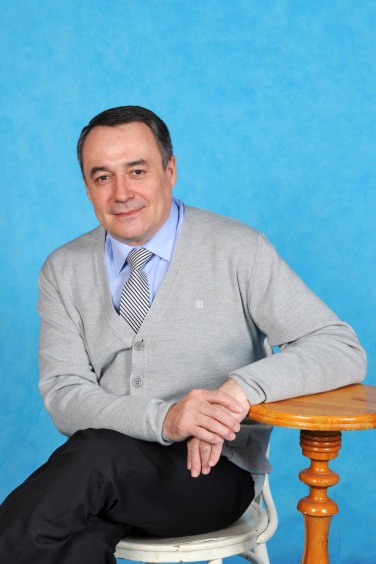 Основные сведения о научном руководителеМушинскийМихаилАдеиловичКафедра Юриспруденции.Заведующий кафедрой  Кандидат юридических наукУченое звание – доцент.Область научных интересов, тематика собственного диссертационного исследованияОбласть научных интересов – теория и история государства и права, конституционное и муниципальное право.Направленность научных интересов – законодательство, его качество и эффективность, гражданское общество, правовое регулирование, правовое регулирование градостроительной деятельности и городского хозяйства.Тематика самостоятельной научно-исследовательской деятельности по направленности (профилю) подготовки: «Законодательство РФ: понятие, структура, эффективность».Тема кандидатской диссертации (защищена в 2003 г.): «Эффективность законодательства в правоохранительной сфере и механизм ее обеспечения».В настоящее время выполняется докторская диссертация по вопросам законодательства, его структуры и эффективности.Диссертации, защищенные под руководством научного руководителяОтсутствуютПреподаваемые дисциплины Основные публикации (за последние 5 лет) Мушинский М. А. Направления и эффективность правового регулирования национальных отношений в Российской Федерации и ее субъектах // Сибирь – территория межнационального мира и согласия : сб. мат. I межрегионального форума Сибирского федерального округа. – Иркутск: Национальный исследовательский Иркутский государственный технический университет, 2014.Мушинский М. А. Конституция Российской Федерации – основа развития гражданского общества // Конституции Российской Федерации – 20 лет: сб. мат. науч.-практ. и общ.-полит. слушаний (Иркутск, 29 ноября 2013 г.). –Иркутск: Национальный исследовательский Иркутский государственный технический университет, 2014.Мушинский М. А. Стратегии, концепции, доктрины в правовой системе Российской Федерации: проблемы статуса, юридической техники и соотношения друг с другом // Юридическая техника. – 2015. – № 9.Мушинский М. А. Законодательство о несовершеннолетних: основные правовые связи и эффективность // Несовершеннолетний как субъект права : мат. всерос. науч.-практ. конф. – Иркутск: Иркутский государственный университет, 2015;Мушинский М. А. В механизме противодействия коррупции должны сбалансированно использоваться все инструменты // Законодательство о борьбе с коррупцией и вопросы его совершенствования в современной России : сб. мат. круглого стола. – Иркутск: Иркутский национальный исследовательский технический университет, 2015.Мушинский М. А. Конституция Российской Федерации и проблемы эффективности законодательства // Европа-Россия-Азия: диалог континентальных культур (история, право, гражданское общество, геополитика) : сб. мат. 5-й и 6-й всерос. науч.-практ. конф. / под ред. М. А. Мушинского. – Иркутск: Иркутский национальный исследовательский технический университет, 2015.Мушинский М. А. Эффективность законодательства в сфере межнациональных от-ношений: вопросы теории и практики // Европа-Россия-Азия: диалог континентальных культур (история, право, гражданское общество, геополитика) : сб. мат. 5-й и 6-й всерос. науч.-практ. конф. / под ред. М. А. Мушинского. – Иркутск: Иркутский национальный исследовательский технический университет, 2015.Мушинский М. А. Структурно-функциональная и юридико-праксиологическая характеристика законодательства о несовершеннолетних // Сибирский юридический вестник. – 2016. – № 4. Мушинский М. А., Степаненко Д. А. Стратегическое планирование противодействия экстремизму // Социальная компетентность («Социаком»): научное периодическое электронное издание. – 2016. – № 2.Профилактика экстремизма и формирование толерантности в молодежной среде : учебное пособие / под ред. М. А. Мушинского. – Иркутск: издательство Иркутского национального исследовательского технического университета, 2016.Мушинский М. А. «Изнанка» гражданского общества (В 2-х частях) // Социальная компетентность («Социаком»): научное периодическое электронное издание. – 2017. – №№ 3, 4.Противодействие коррупции : курс лекций для курсов повышения квалификации преподавателей (контент для дистанционного обучения в системе ЭОИС) / Мушинский М. А. и др. : под ред. М. А. Мушинского. – Иркутск: МРЦПК; ЭОИС Иркутского национального исследовательского технического университета, 2018.Мушинский М. А. Военная полиция – структурный элемент полицейской системы России. Или что-то иное? // Российская полиция: три века служения Отечеству [Электронный ресурс]: материалы юбилейной международной научной конференции, посвященной 300-летию российской полиции. Санкт-Петербург, 23–25 апреля 2018 г. / под ред. Н. С. Нижник. – Электронные дан. (19,6 Мб). – СПб.: Санкт-Петербургский университет МВД России, 2018. – 1 электрон. опт. диск.Мушинский М. А. Аксиолого-правовые аспекты реформирования законодательства о противодействии коррупции // Актуальные проблемы реформирования современного законодательства: сб. статей междунар. науч.-практ. конф. (1 февраля 2018 г., г. Самара). – Уфа: АЭТЕРНА, 2018.Участие в конференциях, семинарах (за последние 5 лет)XVI Международный научно-практический форум «Юртехнетика» на тему «Стратегия, тактика и техника законотворчества (взаимосвязь, инновационные достижения, ошибки)». Владимир, 25-27 сентября 2014 г.I межрегиональный форум Сибирского федерального округа «Сибирь – территория межнационального мира и согласия». Иркутск, 29-30 мая 2014 г. (организатор, модератор, участник)Всероссийская научно-практическая конференция «Несовершеннолетний как субъект права». Иркутск, Иркутский государственный университет, 14 ноября 2015 г.7-ая Всероссийская научно-практическая конференция «Европа – Россия – Азия: диалог континентальных культур (история, право, гражданское общество, геополитика)». Иркутск, 26–27 ноября 2015 г. (организатор, модератор, участник)8-ая Всероссийская научно-практическая конференция «Европа – Россия – Азия: диалог континентальных культур (история, право, гражданское общество, геополитика)». Иркутск, 29 сентября 2016 г. (организатор, модератор, участник)Первая межрегиональная конференция в СФО «Национальная система профессиональных квалификаций в Сибирском федеральном округе: реалии и перспективы». Иркутск, 9–10 ноября 2017 г. Международная научно-практическая конференция «Актуальные проблемы реформирования современного законодательства». Самара, 1 февраля 2018 г.Юбилейная международная научная конференция, посвященная 300-летию российской полиции «Российская полиция: три века служения Отечеству». Санкт-Петербург, 23–25 апреля 2018 г.Научные проектынетДругая информация (по желанию):Подполковник полиции в отставке, имеет ведомственные награды МВД России.Сертифицированный медиатор (прошел обучение в Центре медиации Уральской государственной юридической академии по программе «Медиация. Базовый курс»).Эксперт Общественной палаты Иркутской области.Член Общественного совета при Агентстве по обеспечению деятельности мировых судей Иркутской области.Член редакционного совета научного периодического электронного издания Социальная компетентность («Социаком»). Наименование дисциплиныбакалавриат:Теория государства и праваКонституционное правоМуниципальное правоАдминистративное правоПравовое обеспечение функционирования гражданского обществаПротиводействие коррупцииаспирантура:Теория и история права и государства; история учений о праве и государствеАктуальные проблемы юридической деятельностиАктуальные проблемы правового регулированияСовременные технологии организации и проведения научных исследований в области юриспруденции